MUHAMMAD 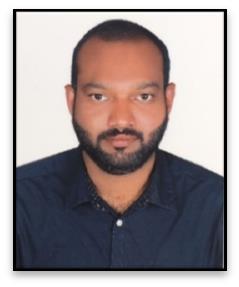 E-mail	: MUHAMMAD.373057@2freemail.com Dubai, UAE.PERSONAL SUMMARYAn enthusiastic, bright and capable driver who is experienced enough to be able to drive as per the company schedules in a day collecting and delivering parcels and stock. A quick learner who can absorb new ideas, communicate clearly and who also possesses a good team spirit and is deadline orientated. Having a proven ability to use automatic routing or location software and to provide a efficient and prompt delivery service. Currently looking for a suitable driver position that offers variety and the opportunity to develop both personally and professionally.SPECIAL SKILLSFamiliarity with all the roads in the country.Excellent navigation and communication skills.Ability to deliver the goods, service or the equipment on time.Proven ability to use GPS and route maps.Able to work on a rotating shift.Competent at checking vehicle for problems and performing pre/post trip maintenance tasks.Demonstrated ability to sit and drive for long hours.Well-versed in cleaning of both the inside and outside of vehicle.Effective skills in keeping a record of miles traveled.Familiar with all traffic laws and regulations.WORK EXPERIENCEJanuary 2016 to Till date – Working as driver at Etisalat.June 2006 to August 2015 - Worked as a driver cum sales with threads tailors redefining sartorial elegance for Arabic dress material at Dubai.November 2003 to May 2006 - Worked as a Light vehicle driver in Oman.Worked as a light vehicle driver for fifteen year in India.DRIVING LICENSE DETAILSLANGUAGES KNOWNEnglish, Arabic, Hindi & Malayalam.EDUCATIONAL QUALIFICATIONSSecondary School Leaving Certificate (SSLC).DECLARATIONI hereby certify that the above information are true and correct according to the best of my knowledge and belief.Your Faithfully,Muhammad JaneerPlace	: Dubai.Date	:Date of issue: 31 October 2006Date of expiry: 31 October 2026Place Of issue: Dubai, United Arab Emirates.